Мектеп: Қызылұйым негізгі мектебі Мектеп: Қызылұйым негізгі мектебі Мектеп: Қызылұйым негізгі мектебі Мектеп: Қызылұйым негізгі мектебі Мектеп: Қызылұйым негізгі мектебі Мектеп: Қызылұйым негізгі мектебі Сабақ  тақырыбы: Құстар әніСабақ  тақырыбы: Құстар әніСабақ  тақырыбы: Құстар әніСабақ  тақырыбы: Құстар әніСабақ  тақырыбы: Құстар әніСабақ  тақырыбы: Құстар әніКүні: 28.10.2020жКүні: 28.10.2020жМұғалімнің есімі: Темірханова А.Т Мұғалімнің есімі: Темірханова А.Т Мұғалімнің есімі: Темірханова А.Т Мұғалімнің есімі: Темірханова А.Т Сынып: 4Сынып: 4Қатысқандар саны:3Қатысқандар саны:3Қатыспағандар саны:0Қатыспағандар саны:0Сабаққа негізделген оқу мақсатыСабаққа негізделген оқу мақсатыСабақ мақсаттары:Сабақ мақсаттары:Барлық оқушылар: Мұғалімнің көмегімен көркем шығармадағы оқиғаның басталуын, дамуын мен аяқталуын анықтап, шығарманы бөліктерге бөліп, жоспар құрастырады,  жазбаша шығармашылық жұмыстар жүргізіледі, өз пікірін білдіруде   вербалды емес тілдік құралдарды, сөйлеу барысында иллюстрациялар, суреттер қолданады.Көптеген оқушылар: Әдеби көркем сөздер (аллитерация, әсерілеу) ұғымымен танысады. Өз ойын, сезімін, көзқарасын өмірде болған, өзге шығармадағы ұқсас оқиғалармен салыстыра отырып пікір білдіреді.Кейбір оқушылар: Оқушылардың  оқу сауаттылығын арттыруға, дұрыс оқу сауаттылығын қалыптастыруға, сөйлеу мәдениетін, сауатты жазу, шығармашылық қабілеттерін дамытуға, ұлттық құндылықтарды сақтауға мән беріледі.Барлық оқушылар: Мұғалімнің көмегімен көркем шығармадағы оқиғаның басталуын, дамуын мен аяқталуын анықтап, шығарманы бөліктерге бөліп, жоспар құрастырады,  жазбаша шығармашылық жұмыстар жүргізіледі, өз пікірін білдіруде   вербалды емес тілдік құралдарды, сөйлеу барысында иллюстрациялар, суреттер қолданады.Көптеген оқушылар: Әдеби көркем сөздер (аллитерация, әсерілеу) ұғымымен танысады. Өз ойын, сезімін, көзқарасын өмірде болған, өзге шығармадағы ұқсас оқиғалармен салыстыра отырып пікір білдіреді.Кейбір оқушылар: Оқушылардың  оқу сауаттылығын арттыруға, дұрыс оқу сауаттылығын қалыптастыруға, сөйлеу мәдениетін, сауатты жазу, шығармашылық қабілеттерін дамытуға, ұлттық құндылықтарды сақтауға мән беріледі.Барлық оқушылар: Мұғалімнің көмегімен көркем шығармадағы оқиғаның басталуын, дамуын мен аяқталуын анықтап, шығарманы бөліктерге бөліп, жоспар құрастырады,  жазбаша шығармашылық жұмыстар жүргізіледі, өз пікірін білдіруде   вербалды емес тілдік құралдарды, сөйлеу барысында иллюстрациялар, суреттер қолданады.Көптеген оқушылар: Әдеби көркем сөздер (аллитерация, әсерілеу) ұғымымен танысады. Өз ойын, сезімін, көзқарасын өмірде болған, өзге шығармадағы ұқсас оқиғалармен салыстыра отырып пікір білдіреді.Кейбір оқушылар: Оқушылардың  оқу сауаттылығын арттыруға, дұрыс оқу сауаттылығын қалыптастыруға, сөйлеу мәдениетін, сауатты жазу, шығармашылық қабілеттерін дамытуға, ұлттық құндылықтарды сақтауға мән беріледі.Барлық оқушылар: Мұғалімнің көмегімен көркем шығармадағы оқиғаның басталуын, дамуын мен аяқталуын анықтап, шығарманы бөліктерге бөліп, жоспар құрастырады,  жазбаша шығармашылық жұмыстар жүргізіледі, өз пікірін білдіруде   вербалды емес тілдік құралдарды, сөйлеу барысында иллюстрациялар, суреттер қолданады.Көптеген оқушылар: Әдеби көркем сөздер (аллитерация, әсерілеу) ұғымымен танысады. Өз ойын, сезімін, көзқарасын өмірде болған, өзге шығармадағы ұқсас оқиғалармен салыстыра отырып пікір білдіреді.Кейбір оқушылар: Оқушылардың  оқу сауаттылығын арттыруға, дұрыс оқу сауаттылығын қалыптастыруға, сөйлеу мәдениетін, сауатты жазу, шығармашылық қабілеттерін дамытуға, ұлттық құндылықтарды сақтауға мән беріледі.Бағалау критерийлері: (жетістік критерийлері, табыс критерийлері, күтілетін нәтиже)Бағалау критерийлері: (жетістік критерийлері, табыс критерийлері, күтілетін нәтиже)Шығарманың тақырыбы және негізгі ойды анықтай алатын дағдысы жетілдіріледі. Мұғалімнің көмегімен көркем шығармадағы оқиғаның басталуын, дамуын мен аяқталуын анықтап, шығарманы бөліктерге бөліп, жоспар құрастырады,  жазбаша шығармашылық жұмыстар жүргізіледі. Көркем шығармаға пікірін білдіруге және оны дәлелдеуге, шығарманың жанрлық ерекшелігіне байланысты өз пікірін білдіруді, сауатты жазу жұмыстарын  жалғастырады. Шығарма кейіпкерлерінің іс-әрекетіне сыни баға береді, мәтін бойынша сұрақтар құрастырып, мүмкін болатын жауаптарды болжап, өзін-өзі бақылауды, өзін-өзі  бағалауды, мәтін бөлімдері арасында мағыналық байланысты түсіне отырып, жоспар құруды түрлендіруді үйренетін әдістемені тәжірибеден өткізеді.Шығарманың тақырыбы және негізгі ойды анықтай алатын дағдысы жетілдіріледі. Мұғалімнің көмегімен көркем шығармадағы оқиғаның басталуын, дамуын мен аяқталуын анықтап, шығарманы бөліктерге бөліп, жоспар құрастырады,  жазбаша шығармашылық жұмыстар жүргізіледі. Көркем шығармаға пікірін білдіруге және оны дәлелдеуге, шығарманың жанрлық ерекшелігіне байланысты өз пікірін білдіруді, сауатты жазу жұмыстарын  жалғастырады. Шығарма кейіпкерлерінің іс-әрекетіне сыни баға береді, мәтін бойынша сұрақтар құрастырып, мүмкін болатын жауаптарды болжап, өзін-өзі бақылауды, өзін-өзі  бағалауды, мәтін бөлімдері арасында мағыналық байланысты түсіне отырып, жоспар құруды түрлендіруді үйренетін әдістемені тәжірибеден өткізеді.Шығарманың тақырыбы және негізгі ойды анықтай алатын дағдысы жетілдіріледі. Мұғалімнің көмегімен көркем шығармадағы оқиғаның басталуын, дамуын мен аяқталуын анықтап, шығарманы бөліктерге бөліп, жоспар құрастырады,  жазбаша шығармашылық жұмыстар жүргізіледі. Көркем шығармаға пікірін білдіруге және оны дәлелдеуге, шығарманың жанрлық ерекшелігіне байланысты өз пікірін білдіруді, сауатты жазу жұмыстарын  жалғастырады. Шығарма кейіпкерлерінің іс-әрекетіне сыни баға береді, мәтін бойынша сұрақтар құрастырып, мүмкін болатын жауаптарды болжап, өзін-өзі бақылауды, өзін-өзі  бағалауды, мәтін бөлімдері арасында мағыналық байланысты түсіне отырып, жоспар құруды түрлендіруді үйренетін әдістемені тәжірибеден өткізеді.Шығарманың тақырыбы және негізгі ойды анықтай алатын дағдысы жетілдіріледі. Мұғалімнің көмегімен көркем шығармадағы оқиғаның басталуын, дамуын мен аяқталуын анықтап, шығарманы бөліктерге бөліп, жоспар құрастырады,  жазбаша шығармашылық жұмыстар жүргізіледі. Көркем шығармаға пікірін білдіруге және оны дәлелдеуге, шығарманың жанрлық ерекшелігіне байланысты өз пікірін білдіруді, сауатты жазу жұмыстарын  жалғастырады. Шығарма кейіпкерлерінің іс-әрекетіне сыни баға береді, мәтін бойынша сұрақтар құрастырып, мүмкін болатын жауаптарды болжап, өзін-өзі бақылауды, өзін-өзі  бағалауды, мәтін бөлімдері арасында мағыналық байланысты түсіне отырып, жоспар құруды түрлендіруді үйренетін әдістемені тәжірибеден өткізеді.Тілдік мақсаттарТілдік мақсаттарТілдік дағдылар.Терминология. Сөз тіркестері: Әдеби мұраӘдеби көркем сөздерХалық ауыз әдебиетіДаналар нақылыАсыл сөзШешендік Тілдік дағдылар.Терминология. Сөз тіркестері: Әдеби мұраӘдеби көркем сөздерХалық ауыз әдебиетіДаналар нақылыАсыл сөзШешендік Тілдік дағдылар.Терминология. Сөз тіркестері: Әдеби мұраӘдеби көркем сөздерХалық ауыз әдебиетіДаналар нақылыАсыл сөзШешендік Тілдік дағдылар.Терминология. Сөз тіркестері: Әдеби мұраӘдеби көркем сөздерХалық ауыз әдебиетіДаналар нақылыАсыл сөзШешендік Құндылықтарды дарытуҚұндылықтарды дарытуАдамгершілік, еңбекқорлық.Адамгершілік, еңбекқорлық.Адамгершілік, еңбекқорлық.Адамгершілік, еңбекқорлық.Пәнаралық байланыстарПәнаралық байланыстарҚазақ тілі, көркем еңбек, жаратылыстану,музыкаҚазақ тілі, көркем еңбек, жаратылыстану,музыкаҚазақ тілі, көркем еңбек, жаратылыстану,музыкаҚазақ тілі, көркем еңбек, жаратылыстану,музыкаАКТ қолдану дағдыларыАКТ қолдану дағдыларыЭлектронды тапсырмалар.Электронды тапсырмалар.Электронды тапсырмалар.Электронды тапсырмалар.Алдыңғы оқу/ Бастапқы білімАлдыңғы оқу/ Бастапқы білімБұған дейін оқушылар мәтіндегі көркем сөз жөнінде практикалық түрде түсінік, мәтін түрлері, мәтіндегі негізгі ой туралы қарапайым мағлұматтарынан хабардар.Оларда оқылған шығармадағы оқиға жүйесін анықтап, оны бөліктерге бөлу,  әр бөлікке ат қойып жоспар құру  дағдылары қалыптасқан. Шығарманың тақырыбы және негізгі ойды анықтай  алады. Негізгі ойды тұжырымдау, оны мәтін атауымен сәйкестендіру, жоспар бойынша мәтінді мазмұндау дағдысы жүйеленген.Бұған дейін оқушылар мәтіндегі көркем сөз жөнінде практикалық түрде түсінік, мәтін түрлері, мәтіндегі негізгі ой туралы қарапайым мағлұматтарынан хабардар.Оларда оқылған шығармадағы оқиға жүйесін анықтап, оны бөліктерге бөлу,  әр бөлікке ат қойып жоспар құру  дағдылары қалыптасқан. Шығарманың тақырыбы және негізгі ойды анықтай  алады. Негізгі ойды тұжырымдау, оны мәтін атауымен сәйкестендіру, жоспар бойынша мәтінді мазмұндау дағдысы жүйеленген.Бұған дейін оқушылар мәтіндегі көркем сөз жөнінде практикалық түрде түсінік, мәтін түрлері, мәтіндегі негізгі ой туралы қарапайым мағлұматтарынан хабардар.Оларда оқылған шығармадағы оқиға жүйесін анықтап, оны бөліктерге бөлу,  әр бөлікке ат қойып жоспар құру  дағдылары қалыптасқан. Шығарманың тақырыбы және негізгі ойды анықтай  алады. Негізгі ойды тұжырымдау, оны мәтін атауымен сәйкестендіру, жоспар бойынша мәтінді мазмұндау дағдысы жүйеленген.Бұған дейін оқушылар мәтіндегі көркем сөз жөнінде практикалық түрде түсінік, мәтін түрлері, мәтіндегі негізгі ой туралы қарапайым мағлұматтарынан хабардар.Оларда оқылған шығармадағы оқиға жүйесін анықтап, оны бөліктерге бөлу,  әр бөлікке ат қойып жоспар құру  дағдылары қалыптасқан. Шығарманың тақырыбы және негізгі ойды анықтай  алады. Негізгі ойды тұжырымдау, оны мәтін атауымен сәйкестендіру, жоспар бойынша мәтінді мазмұндау дағдысы жүйеленген.ЖоспарЖоспарЖоспарЖоспарЖоспарЖоспарЖоспарланған уақытЖоспарланған  жаттығуларЖоспарланған  жаттығуларЖоспарланған  жаттығуларЖоспарланған  жаттығуларРесурстар БасталуыЖаңа топ құруТоптарға бөлу. Құс түрлері бойынша бөлу1-топ: «Бүркіттер»2-топ: «Лашындар»3-топ: «Қырандар»Жұмыс ережесін келісуСабақта бір-бірімізді сыйлаймыз, тыңдаймыз!Уақытты үнемдейміз!Нақты,дәл жауап береміз!Сабақта өзіміздің шапшаңдығымызды, тапқырлығымызды көрсетеміз!Сабаққа белсене қатысып, жақсы баға аламыз!Жаңа топ құруТоптарға бөлу. Құс түрлері бойынша бөлу1-топ: «Бүркіттер»2-топ: «Лашындар»3-топ: «Қырандар»Жұмыс ережесін келісуСабақта бір-бірімізді сыйлаймыз, тыңдаймыз!Уақытты үнемдейміз!Нақты,дәл жауап береміз!Сабақта өзіміздің шапшаңдығымызды, тапқырлығымызды көрсетеміз!Сабаққа белсене қатысып, жақсы баға аламыз!Жаңа топ құруТоптарға бөлу. Құс түрлері бойынша бөлу1-топ: «Бүркіттер»2-топ: «Лашындар»3-топ: «Қырандар»Жұмыс ережесін келісуСабақта бір-бірімізді сыйлаймыз, тыңдаймыз!Уақытты үнемдейміз!Нақты,дәл жауап береміз!Сабақта өзіміздің шапшаңдығымызды, тапқырлығымызды көрсетеміз!Сабаққа белсене қатысып, жақсы баға аламыз!Жаңа топ құруТоптарға бөлу. Құс түрлері бойынша бөлу1-топ: «Бүркіттер»2-топ: «Лашындар»3-топ: «Қырандар»Жұмыс ережесін келісуСабақта бір-бірімізді сыйлаймыз, тыңдаймыз!Уақытты үнемдейміз!Нақты,дәл жауап береміз!Сабақта өзіміздің шапшаңдығымызды, тапқырлығымызды көрсетеміз!Сабаққа белсене қатысып, жақсы баға аламыз!Сұраққа жауап берген оқушыны мадақтау,толықтыру жасау, тиімді  кері байланыс орнату.Ортасы «Күзгі құс керуені» шығармасының авторы М.Әуезов туралы білімдерін еске түсіру,кластер құруғұлама ғалым	академикқоғам қайраткері	жазушыДәптермен жұмысТүсініп оқы«Күзгі құс керуені» мәтінін оқу,мәтін мазмұнын сұрақтар арқылы талдау.1.Мәтін не туралы?2.Құстардың қай түрлері жайлы?3.Құстардың жылы жаққа ұшуынан қандай жаңалық білдің?4.Аспандағы ауа қабатының кедергісін құстар қалай жеңеді?5.Әңгімедегі құстардың ерекшелігін атаңдар.6. Әкесінің әңгімесінен бала көңіліне не түйді?Дескрипторы:Өз ойын, сезімін, көзқарасын өмірде болған, өзге шығармадағы ұқсас оқиғалармен салыстыра отырып пікір білдіреді.Берілген тапсырмаларды орындайды.Сұрақтарға жауап беріп, өз пікірін дәлелдейді.БағалауСмайликтер арқылы бағалауСергіту сәті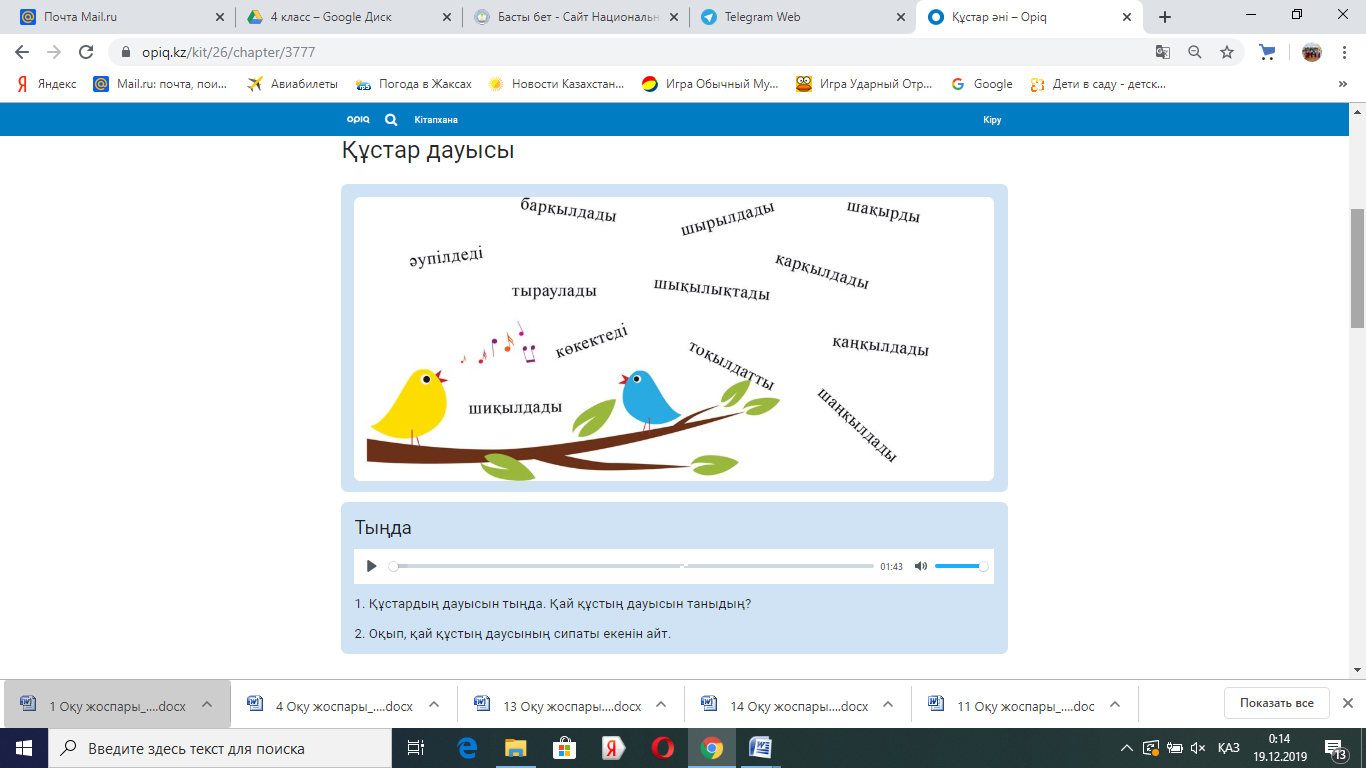 Топтық жұмыс3 топқа тапсырма1топ-Құстардың пайдасы2топ-Қыстап қалатын құстар және оларға қамқорлық көрсету3топ-«Құстар біздің досымыз»эссе жазуБағалауБағдаршам әдісі арқылы бағалау «Күзгі құс керуені» шығармасының авторы М.Әуезов туралы білімдерін еске түсіру,кластер құруғұлама ғалым	академикқоғам қайраткері	жазушыДәптермен жұмысТүсініп оқы«Күзгі құс керуені» мәтінін оқу,мәтін мазмұнын сұрақтар арқылы талдау.1.Мәтін не туралы?2.Құстардың қай түрлері жайлы?3.Құстардың жылы жаққа ұшуынан қандай жаңалық білдің?4.Аспандағы ауа қабатының кедергісін құстар қалай жеңеді?5.Әңгімедегі құстардың ерекшелігін атаңдар.6. Әкесінің әңгімесінен бала көңіліне не түйді?Дескрипторы:Өз ойын, сезімін, көзқарасын өмірде болған, өзге шығармадағы ұқсас оқиғалармен салыстыра отырып пікір білдіреді.Берілген тапсырмаларды орындайды.Сұрақтарға жауап беріп, өз пікірін дәлелдейді.БағалауСмайликтер арқылы бағалауСергіту сәтіТоптық жұмыс3 топқа тапсырма1топ-Құстардың пайдасы2топ-Қыстап қалатын құстар және оларға қамқорлық көрсету3топ-«Құстар біздің досымыз»эссе жазуБағалауБағдаршам әдісі арқылы бағалау «Күзгі құс керуені» шығармасының авторы М.Әуезов туралы білімдерін еске түсіру,кластер құруғұлама ғалым	академикқоғам қайраткері	жазушыДәптермен жұмысТүсініп оқы«Күзгі құс керуені» мәтінін оқу,мәтін мазмұнын сұрақтар арқылы талдау.1.Мәтін не туралы?2.Құстардың қай түрлері жайлы?3.Құстардың жылы жаққа ұшуынан қандай жаңалық білдің?4.Аспандағы ауа қабатының кедергісін құстар қалай жеңеді?5.Әңгімедегі құстардың ерекшелігін атаңдар.6. Әкесінің әңгімесінен бала көңіліне не түйді?Дескрипторы:Өз ойын, сезімін, көзқарасын өмірде болған, өзге шығармадағы ұқсас оқиғалармен салыстыра отырып пікір білдіреді.Берілген тапсырмаларды орындайды.Сұрақтарға жауап беріп, өз пікірін дәлелдейді.БағалауСмайликтер арқылы бағалауСергіту сәтіТоптық жұмыс3 топқа тапсырма1топ-Құстардың пайдасы2топ-Қыстап қалатын құстар және оларға қамқорлық көрсету3топ-«Құстар біздің досымыз»эссе жазуБағалауБағдаршам әдісі арқылы бағалау «Күзгі құс керуені» шығармасының авторы М.Әуезов туралы білімдерін еске түсіру,кластер құруғұлама ғалым	академикқоғам қайраткері	жазушыДәптермен жұмысТүсініп оқы«Күзгі құс керуені» мәтінін оқу,мәтін мазмұнын сұрақтар арқылы талдау.1.Мәтін не туралы?2.Құстардың қай түрлері жайлы?3.Құстардың жылы жаққа ұшуынан қандай жаңалық білдің?4.Аспандағы ауа қабатының кедергісін құстар қалай жеңеді?5.Әңгімедегі құстардың ерекшелігін атаңдар.6. Әкесінің әңгімесінен бала көңіліне не түйді?Дескрипторы:Өз ойын, сезімін, көзқарасын өмірде болған, өзге шығармадағы ұқсас оқиғалармен салыстыра отырып пікір білдіреді.Берілген тапсырмаларды орындайды.Сұрақтарға жауап беріп, өз пікірін дәлелдейді.БағалауСмайликтер арқылы бағалауСергіту сәтіТоптық жұмыс3 топқа тапсырма1топ-Құстардың пайдасы2топ-Қыстап қалатын құстар және оларға қамқорлық көрсету3топ-«Құстар біздің досымыз»эссе жазуБағалауБағдаршам әдісі арқылы бағалауТапсырманы орындаған  оқушыны мадақтау,толықтыру жасау, тиімді  кері байланыс орнату.https://www.opiq.kz/kit/26/chapter/3777АяқталуыЖаңа білім мен тәжірибені қолдану. Ой толғаныс кезеңі.«Кахут» ойыны арқылы алған білімдерін қорыту.1.Шығарманың авторы кім?2.Мәтін  не туралы?3.Мәтіндегі құс түрлері4.Жыл құстарын атаҚорытындылаРефлексия «Құс ұясы» әдісі.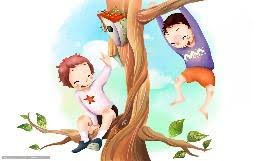 Оқушыларды бағалау, мадақтау.Жаңа білім мен тәжірибені қолдану. Ой толғаныс кезеңі.«Кахут» ойыны арқылы алған білімдерін қорыту.1.Шығарманың авторы кім?2.Мәтін  не туралы?3.Мәтіндегі құс түрлері4.Жыл құстарын атаҚорытындылаРефлексия «Құс ұясы» әдісі.Оқушыларды бағалау, мадақтау.Жаңа білім мен тәжірибені қолдану. Ой толғаныс кезеңі.«Кахут» ойыны арқылы алған білімдерін қорыту.1.Шығарманың авторы кім?2.Мәтін  не туралы?3.Мәтіндегі құс түрлері4.Жыл құстарын атаҚорытындылаРефлексия «Құс ұясы» әдісі.Оқушыларды бағалау, мадақтау.Жаңа білім мен тәжірибені қолдану. Ой толғаныс кезеңі.«Кахут» ойыны арқылы алған білімдерін қорыту.1.Шығарманың авторы кім?2.Мәтін  не туралы?3.Мәтіндегі құс түрлері4.Жыл құстарын атаҚорытындылаРефлексия «Құс ұясы» әдісі.Оқушыларды бағалау, мадақтау.Оқушылар сабақтан алған әсерлерін кері байланыс парағы тапсырмалары  арқылы білдіре алады.Қосымша ақпаратҚосымша ақпаратҚосымша ақпаратҚосымша ақпаратҚосымша ақпаратҚосымша ақпаратСаралау - Сіз қосымша көмек көрсетуді қалай жоспарлайсыз? Қабілеті жоғары оқушыларға қандай міндет қоюды жоспарлайсыз?Саралау - Сіз қосымша көмек көрсетуді қалай жоспарлайсыз? Қабілеті жоғары оқушыларға қандай міндет қоюды жоспарлайсыз?Саралау - Сіз қосымша көмек көрсетуді қалай жоспарлайсыз? Қабілеті жоғары оқушыларға қандай міндет қоюды жоспарлайсыз?Бағалау - Оқушылардың үйренгенін, материалды меңгергенін тексеруді қалай жоспарлайыз?Бағалау - Оқушылардың үйренгенін, материалды меңгергенін тексеруді қалай жоспарлайыз?Бағалау - Оқушылардың үйренгенін, материалды меңгергенін тексеруді қалай жоспарлайыз?Сабақ бойынша рефлексияСабақтың оқу мақсаты шынайы ма?Бүгін оқушылар не білді?Сыныптағы ахуал қандай болды?Мен орындаған саралау шаралары тиімді болды ма?Мен бүкіл уақыт ішінде үлгердім бе?Мен өз жоспарыма қандай түзетулер енгіздім және неліктен?Сабақ бойынша рефлексияСабақтың оқу мақсаты шынайы ма?Бүгін оқушылар не білді?Сыныптағы ахуал қандай болды?Мен орындаған саралау шаралары тиімді болды ма?Мен бүкіл уақыт ішінде үлгердім бе?Мен өз жоспарыма қандай түзетулер енгіздім және неліктен?Сабақ бойынша рефлексияСабақтың оқу мақсаты шынайы ма?Бүгін оқушылар не білді?Сыныптағы ахуал қандай болды?Мен орындаған саралау шаралары тиімді болды ма?Мен бүкіл уақыт ішінде үлгердім бе?Мен өз жоспарыма қандай түзетулер енгіздім және неліктен?Қорытынды бағамдауҚорытынды бағамдауҚорытынды бағамдауҚорытынды бағамдауҚорытынды бағамдауҚорытынды бағамдауҚандай екі нәрсе табысты болды (оқытуды да, оқуды да ескеріңіз)?1.2.Қандай екі нәрсе сабақты жақсарта алады (оқытуды да, оқуды да ескеріңіз)?1.2.Сабақ барысында сынып немесе жекелеген оқушылардың жетістіктері/қиындықтары туралы не білдім? Менің келесі сабағымды жетілдіруге не көмектеседі, неге көңіл бөлу керек?1.2.Қандай екі нәрсе табысты болды (оқытуды да, оқуды да ескеріңіз)?1.2.Қандай екі нәрсе сабақты жақсарта алады (оқытуды да, оқуды да ескеріңіз)?1.2.Сабақ барысында сынып немесе жекелеген оқушылардың жетістіктері/қиындықтары туралы не білдім? Менің келесі сабағымды жетілдіруге не көмектеседі, неге көңіл бөлу керек?1.2.Қандай екі нәрсе табысты болды (оқытуды да, оқуды да ескеріңіз)?1.2.Қандай екі нәрсе сабақты жақсарта алады (оқытуды да, оқуды да ескеріңіз)?1.2.Сабақ барысында сынып немесе жекелеген оқушылардың жетістіктері/қиындықтары туралы не білдім? Менің келесі сабағымды жетілдіруге не көмектеседі, неге көңіл бөлу керек?1.2.Қандай екі нәрсе табысты болды (оқытуды да, оқуды да ескеріңіз)?1.2.Қандай екі нәрсе сабақты жақсарта алады (оқытуды да, оқуды да ескеріңіз)?1.2.Сабақ барысында сынып немесе жекелеген оқушылардың жетістіктері/қиындықтары туралы не білдім? Менің келесі сабағымды жетілдіруге не көмектеседі, неге көңіл бөлу керек?1.2.Қандай екі нәрсе табысты болды (оқытуды да, оқуды да ескеріңіз)?1.2.Қандай екі нәрсе сабақты жақсарта алады (оқытуды да, оқуды да ескеріңіз)?1.2.Сабақ барысында сынып немесе жекелеген оқушылардың жетістіктері/қиындықтары туралы не білдім? Менің келесі сабағымды жетілдіруге не көмектеседі, неге көңіл бөлу керек?1.2.Қандай екі нәрсе табысты болды (оқытуды да, оқуды да ескеріңіз)?1.2.Қандай екі нәрсе сабақты жақсарта алады (оқытуды да, оқуды да ескеріңіз)?1.2.Сабақ барысында сынып немесе жекелеген оқушылардың жетістіктері/қиындықтары туралы не білдім? Менің келесі сабағымды жетілдіруге не көмектеседі, неге көңіл бөлу керек?1.2.